THE	ASSOCI A T ION	FOR	SURGICAL	EDUC A TION 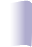 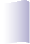 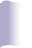 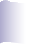 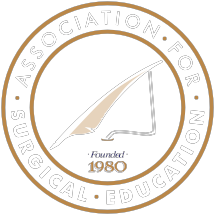 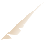 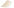 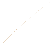 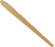 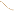 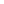 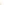 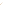 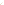 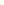 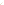 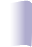 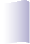 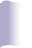 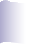 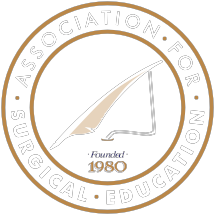 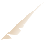 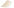 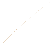 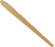 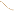 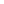 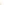 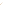 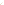 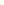 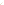 Board of DirectorsExecutive CommitteePresident Louis, MOPresident ElectChristopher Brandt, MD
Vice President, 
SecretarySusan Steinemann, MD
, HITreasurerRanjan , MD
ASE RecorderRanjan , MD
DirectorsDimitri Anastakis, MDMichael Cahalane, MDMarc deMoya, MDJennifer DotyNancy Gantt, MDAlan Harzman, MD Mary Ann Hopkins, MDDaniel Jones, MD, MSJohn Paige, MDRoy Phitayakorn, MDRishindra Reddy, MDPamela Rowland, PhDNancy Schindler, MDDaniel Scott, MDNick Sevdalis, PhDDimitrios Stefanidis, MD, PhDMaura Sullivan, PhDEx-officioArmour 
Executive DirectorSusan Kepner, MEdPhone: 217.529.6503
Fax: 217.529.9120Email: skepner@surgicaleducation.comwww.surgicaleducation.com